«Цацки-мацацки или гадание на Чаче в новогоднюю ночь»  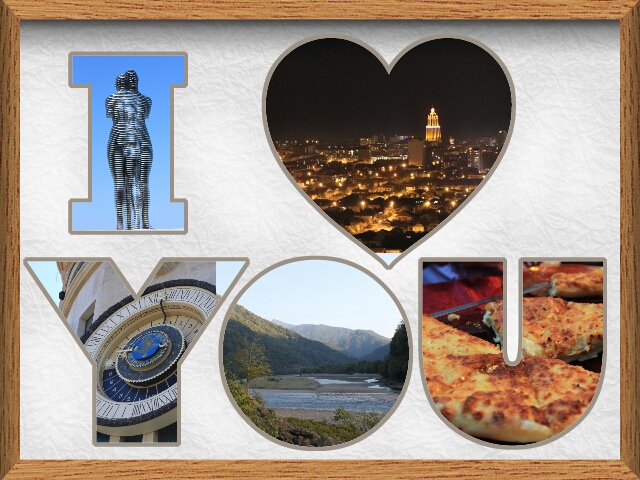 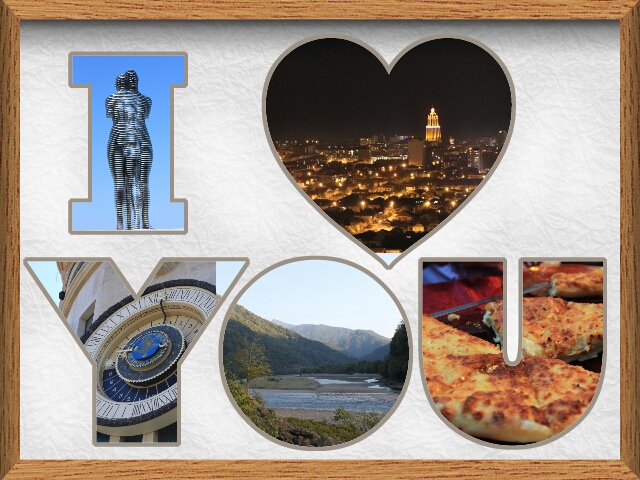 8 дней/7 ночейПериод:  27 декабря 2017 - 3 января 2018Батуми – Кутаиси - Тбилиси – Мцхета – Гори – Уплисцихе – Батуми – Горная Аджария27.12 - День первый – то ли Лас-Вегас то ли надо подуматьПрибытие в а/п г. Батуми; трансфер в отель, размещение в отелеВечером занимательная экскурсия «Вечерний Батуми» - пеший тур по Батуми. Вы пройдетесь по улочкам старого Батуми, посетите  церковь Святого Николая, Армянскую церковь, Площадь «Piazza», мечеть и турецкий квартал. Далее посещение приморского парка, площади «Батумских Чудес», там вы увидите алфавитную башню, батумский маяк с координатами 41/41, башню чачи, стальные скульптуры двух влюбленных Нино и Али.28.12 - День второй – По горам в Столицу Завтрак в отелеРанний выезд по направлению ТбилисиПо дороге Вы посетите древнюю столицу Грузии - город Кутаиси, древние монастыри  Моцамету, Гелатский монастырь, Храм  Баграта, а также Старый город. В Кутаиси отведено время на обед.По дороге в Тбилиси Вы проедите через «Рикоский перевал», который является одной из самых главных транспортных жил страны и соединяет восточную и западную Грузию. Прибытие в Тбилиси, рзмещение в отеле. Обзорная экскурсия по Тбилиси: старый город, церковь Метехи, улочка Шардени, мост Мира, парк Рике, откуда подниметесь на канатной дороге к крепости Нарикала, после осмотра крепости спуститесь по узким улочкам старого города к водопаду в Инжировом ущелье - природный оазис в самом центре большого города, затем пройдетесь в район тифлисских серных бань, откуда начиналась история Тбилиси.29.12 - День третий – Столичные  байки Завтрак в отеле, выезд из отеля Осмотр монастыря Джвари, описанного еще М.Ю.Лермонтовым, прогулка по Мцхета, осмотр кафедрального собора Светицховели, посещение сувенирного рынкаПереезд в Гори, посещение дома и вагона Сталина.Переезд в Уплисцихе, осмотр Уплисцихе - древнейшего пещерного города языческой эпохиПерезд в БатумиРазмещение в отеле.30.12 - День четвертый – Батумские посиделкиЗавтрак в отелеВ связи с частыми переездами последних дней первая половина дня выделена для отдыха и прогулки  по превосходной набережной города, альтернативно можно договориться с гидом о шопинг- маршруте по магазинам и минимолам города.Вечером по плану  «Батумский вечер», известен среди местного бомонда как «посиделки» - «А что это?» – «А, Секрет фирмы!!!»  31.12 - День пятый – Пей, дорогой,  историком будешь! Завтрак в отелеУтром  экскурсия  по горной Аджарии: посещение  Аджарского винного дома (по желанию дегустация редкого сорта  вина, которое было «настольным» у самого Товарища Сталина); водопада в Махунцети (самый высокий  водопад в  Аджарии); уникального  сооружения -  арочного моста царицы Тамары (12 век). Затем посещение  Гонио-Апсаросской крепости.Во второй половине дня возвращение в город и подготовка к гуляниям. Главной новогодней  территорией для гуляний  принято считать Европейскую площадь, где располагается Ёлка города и концертная сцена с новогодним шоу. Главный новогодний ужин будет проходить в ресторане (стоимость и место уточняется у менеджера) 01.01 – День шестой – «Я требую продолжения  банкета»Завтрак в отеле (который вы скорее всего проспите)Первый в 2018 году завтрак (советуем начать чачей, как истинные  «Кауказские Аристократы»), совет - запастись всем заранее, так как первого января город оживёт часам к 7 вечера после  новогодних гуляний. Для тех, кто не успеет восстановиться к 12 часам, не бойтесь, у нас все схвачено, «Апохмел пати» Вас спасёт.  Вечером свежий воздух и прогулка по набережной восстановят ваш организм для второго раунда новогоднего гостеприимства.02.01 – День седьмой – Бедоба (день  судьбы) Завтрак в отеле2 января в Батуми принято отмечать  праздник «Бедоба», в переводе «день судьбы».  Данный праздник можно сравнить с днем города или городской ярмаркой. Суеверие гласит: «Как  пройдёт этот день, так пройдёт и весь год». Жители города проводят этот день в гостях либо гуляя по городу.03.01 – День восьмой – ну что,  Генацвале, приезжай ещё!!!Завтрак в отелеТрансфер в АэропортВ стоимость тура включено:Проживание в отеле 3* в ТбилисиПроживание в отеле отеле на выбор в БатумиЗавтраки в отелеЭкскурсии по программе с квалифицированным гидомТранспортные услуги во время экскурсийГрупповой трансфер аэропорт –отель Батуми- аэропортВходные билетыБатумиские посиделкиАпохмел Парти Дегустация вина в Горной АджарииДополнительно оплачиваются:Дополнительное питание (обеды и ужины) Новогодний ужин с  программой (Программа, ресторан и стоимость уточняются у менеджера)Дополнительные экскурсииИндивидуальный трансфер Стоимость тура ЗА НОМЕР в USD: Hotel /Room TypeSNGLDBLDBL + EX BEDDBL + 1 CHILD   (2-6)DBL + 1 CHILD  (7-12)City Star 3*5991020141510951335Eiffel 3*6251065142511501345Divan Suites 5*9701365202916801950Wyndham Batumi & SPA 5*13001665206017451310Hilton 5*10991565237516452299